Boudry le 10 août 2021Aux membres de la SDBMesdames, Messieurs, bien chers membres,Nous avons le plaisir de vous convoquer à l’assemblée général 2021 de la Société de Développement de Boudry qui aura lieu le :Mercredi 1er septembre à 19h à la salle des Buchilles à BoudryORDRE DU JOUR : 1. Appel 2. Approbation du PV de l’assemblée générale du jeudi 2 mai 2020 3. Approbation du PV de l’assemblée générale extraordinaire de fusion (SDB & ASLB) du jeudi 20 août 2020 4. Rapports d'activités 2020a) de la présidente (S. Aubert) b) des responsables de Boud'Night Music (S. Simonet / C. Gernez) c) du responsable de la chasse aux oeufs (L. Vuilleumier) d) des responsables du 1er août (Roland et Sylvie)e) de la responsable de la fête des aînés (J. Moulin) f) de la responsable de la St‐Nicolas (N. Bouleau) g) des responsables des fenêtres et apéros de l’Avent (S. Ryser & S. Aubert) h) du responsable du camping (S. Ryser) i) du caissier (R. Schneider) j) des vérificateurs de comptes5. Rapport du responsable des sociétés locales (C. Kuffer) 6. Adoption des rapports ci‐dessus (4a à 4j et 5) ‐ décharge au comité 7. Budget 2021 8. Démissions, admissionsa) élection du comitéb) élection des vérificateurs de comptes 9. Agenda de la salle de spectacle et réservations 10. Nouvelle identité (nom, logo) pour la SDB11. DiversLes PV de l’assemblée générale 2020 peut être consulté sur le site de la SDB à l’adresse suivante: https://sdboudry.ch/documents/ ou sur demande en format papier.Avec nos meilleures salutations, Sylvie Aubert, présidente de la SDB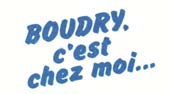 SOCIETE DE DEVELOPPEMENT2017 BOUDRY CASE POSTALE 21 www.sdb-boudry.ch